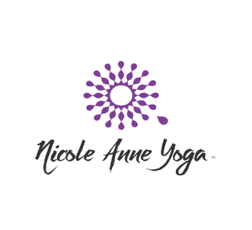 Event Intake FormThank you for choosing Nicole Anne Yoga! We ask that you take some time to fill out this form upon booking a service with us and return so that we may better serve you.Name: ______________________________________Cell Phone Number: ___________________________Email: _______________________________________Type of Service: _______________________________Date: _______________________________Start Time & End Time: _______________________________Type of Service: _______________________________Number of Attendees: _______________________________# of Sessions: _________________________________Exact Address and Room number if needed: _________________________________Will supplies be needed: _______________________________    **If more than 10 mats are needed, $2 will be charged for each additional mat**How did you hear about Nicole Anne Yoga?Cancellation PolicyAll parties require 100% deposit when booking. In the event of a cancellation, notice must be given 7 days in advance of event date to receive a full refund. Any and all late cancellations are subject to a penalty equal to 50% of initial deposit.Contact Info: text to 847-840-7277 or email to Nicole@NicoleAnneYoga.com